Практический семинар «Обмен опытом по формированию читательской грамотности»          8 ноября 2022 года на базе МБОУ «Туринская начальная школа» был организован и проведен практический семинар «Обмен опытом по формированию читательской грамотности». В семинаре приняли участие: МБОУ «Туринская начальная школа», МБОУ «Туринская средняя школа», МКОУ «Туринская средняя школа-интернат имени Алитета Николаевича Немтушкина».         С приветственным словом выступила Бабешкина О.Г., руководитель методического объединения учителей начальных классов.           Богатейшим материалом поделилась педагог Колесникова Н.Н., предоставила подробную информацию по теме «Эффективные приемы формирования читательской грамотности на уроках в начальной школе».          Маркелова Е.Н. рассказала о приемах обучения навыкам чтения, которые использует в своей работе.         Интересно показала мастер-класс Клюева Н.С. «Скорочтение» на уроках в начальной школе, как средства формирования осмысленного чтения. Педагог продемонстрировал, как можно организовать мотивацию стратегии смыслового чтения и работы с текстом на уроках.          Раскрыла тему «Развитие осознанности чтения у младших школьников» Комбагир Е.И. Педагог указала на некоторые трудности, с которыми сталкиваются учащиеся. В частности, что отсутствие привычки обращаться к тексту всякий раз, когда надо уточнить какую-либо информацию, приводит к двум типичным проблемам:1) учащиеся плохо различают информацию, сообщенную в тексте, и информацию, которой владеют на основе своего личного опыта;2) учащиеся ограничиваются приблизительным, неточным вычитыванием информации из текста, а если вопрос требует развернутого ответа, школьники испытывают трудности, связанные с самим процессом письменного выражения мыслей.	         Бабешкина О.Г. выступила с презентацией программы по теме «Читающая школа».          На сегодняшний день нам важно не столько дать учащимся как можно больше конкретных предметных знаний и навыков в рамках отдельных предметов, сколько вооружить его такими универсальными учебными способами действий, которые помогут ему развиваться и самосовершенствоваться в непрерывно меняющемся обществе. Все способы и методы работы, которыми поделились учителя, способствуют такому развитию. 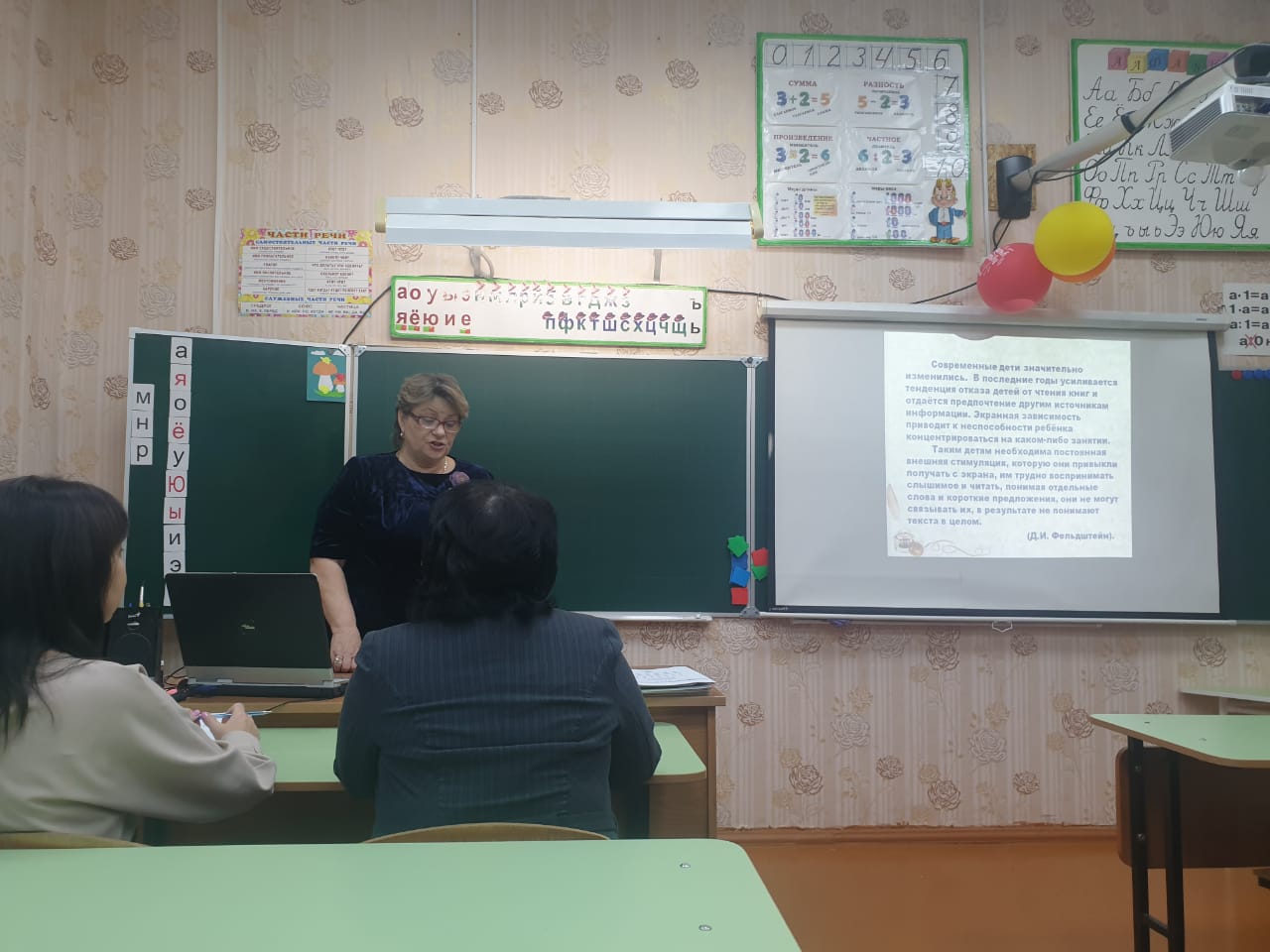 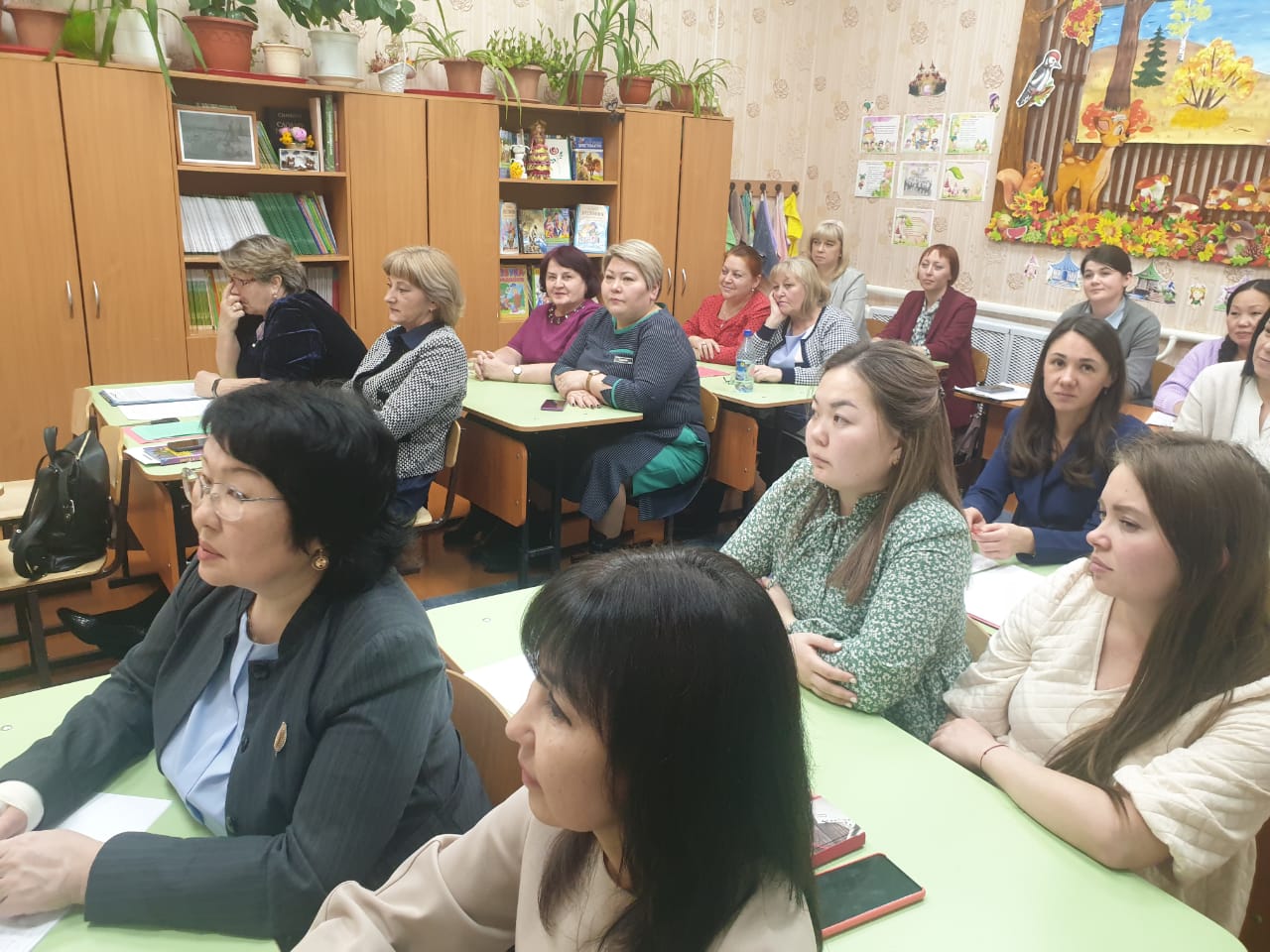 